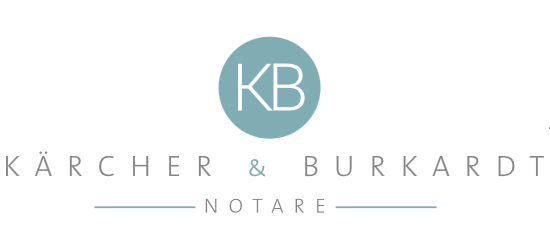 Daten zum Übergabe-/Schenkungsvertrag am_______________ um _______________ bei Notar Kärcher bei Notarin BurkardtBei mehreren Erwerbern bitte Erwerbsverhältnis (z.B. je zur Hälfte, Gütergemeinschaft) angeben:Geschwister des ÜbernehmersGegenstand der ÜbergabeÜbergeben wird folgendes Anwesen:______________________________________________________________________________Ort, Flurstücksnummer, Straße, HausnummerDie Übergabe (Übergang von Nutzen und Lasten) erfolgt am……………………………………………………Gegenleistung, vorbehaltene RechteÜbernahme von Verbindlichkeiten: Das Anwesen wird schuldenfrei übergeben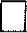 Bestehende Verbindlichkeiten werden weiter durch den Übergeber abbezahlt Der Übernehmer hat mit Wirkung ab Besitzübergang folgende Verbindlichkeiten bei nachfolgenden Banken zu übernehmen Bank: derzeitiger Schuldenstand ca. € Bank: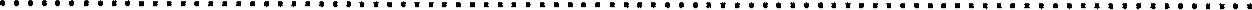 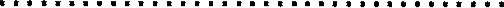 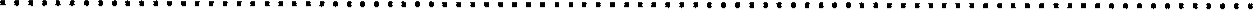 	derzeitiger Schuldenstand ca. €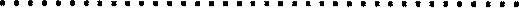  Sonstige Verbindlichkeiten (z.B. gestundete Erschließungskosten etc.):Wohnungsrecht oder Nießbrauch?Es soll vereinbart werden: Wohnungsrecht

Alleinige Benutzung durch den Übergeber hinsichtlich folgender Räumlichkeiten (nach Möglichkeit genaue Beschreibung des/der Zimmer — z.B.: "Wohnung im 1. Obergeschoss, bestehend aus…"):Mitbenutzung durch den Übergeber (also gemeinschaftliche Benutzung von Übergeber und Übernehmer) von: 

 Wohnzimmer, Küche, Bad/WC,  Keller, Speicher,  Werkstatt,  Garage,  Sonstiges

Die für das Wohnen entstehenden laufenden Kosten wie für Heizung, Strom, Wasser, Kanalgebühren (soweit solche erhoben werden), Gebühren für Müllabfuhr und Kaminkehrer trägt 

 der Übernehmer (hinsichtlich der sich auf das gesamte Haus beziehenden Kosten anteilig nach der Wohnfläche) 

 insgesamt der Übergeber

Anfallende Schönheitsreparaturen im vorbehaltenen Wohnungsrecht trägt

 der Übernehmer  der Übergeber

Stehen größere Renovierungs- Um- oder Ausbauarbeiten an?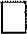 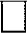 nein  ja; die Kosten hierfür

trägt……………………………………………………………………………………… Nießbrauch am gesamten Übergabegegenstand nichts von beidenLaufende Geldzahlungen durch den Übernehmer der Übernehmer hat an den Übergeber als Gegenleistung laufende (monatliche) Zahlungen von € zu erbringen. 
 laufende Geldzahlungen werden nicht vereinbart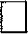 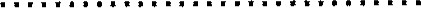 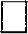 Sind Leistungen an Geschwister des Übernehmers zu erbringenden? Falls ja, Höhe der Geldbeträge:…………………………………………………………………….wann?............................................
Der Erwerber benötigt zur Finanzierung der Ausgleichszahlungen eine Finanzierung und zur Finanzierung soll eine Grundschuld am Vertragsgrundstück eingetragen werden:
 Ja						 nein(Wenn eine Grundschuld bestellt werden muss, sollte das Grundschuldbestellungsformular der finanzierenden Bank möglichst spätestens beim Beurkundungstermin vorliegen)Verfügungsverbote/Rückforderungsrechte Ein Rückforderungsrecht für bestimmte Fälle (z.B. wenn der Übernehmer den Übergabegegenstand veräußert) soll vereinbart werden Ein Rückforderungsrecht wird nicht gewünscht, der Übernehmer kann also frei über den Übergabegegenstand verfügen.
4. Erbrechtliche BestimmungenBerücksichtigung des Erwerbs beim ÜbernehmerDer Übernehmer ist durch die Übergabe vollständig abgefunden und soll kein Erbe bzw. keinen Pflichtteil mehr erhalten Der Übernehmer ist zwar nicht vollständig abgefunden, soll sich die Übergabe jedoch auf seinen Erbteil anrechnen lassenBitte ausgefüllt zurücksenden anNotare Kärcher & BurkardtWannenstr. 1 178056 Villingen-SchwenningenBei Rückfragen: 07720/992550E-Mail: kontakt@kb-notare.deÜbergeberEhegatte/Mitübergeber bzw. ZustimmenderNameGeburtsnameVornameGeburtsdatumWohnortStraßeStaatsangehörigkeitTelefon/FaxWichtig !!Steuer-IDE-MailErwerberEhegatte (falls dieser miterwerben soll)NameGeburtsnameVornameGeburtsdatumWohnortStraßeStaatsangehörigkeitTelefon/FaxWichtig !!Steuer-IDE-MailVorname, Familienname (ggf. Geburtsname)WohnortGeburtsdatum1.2.3.